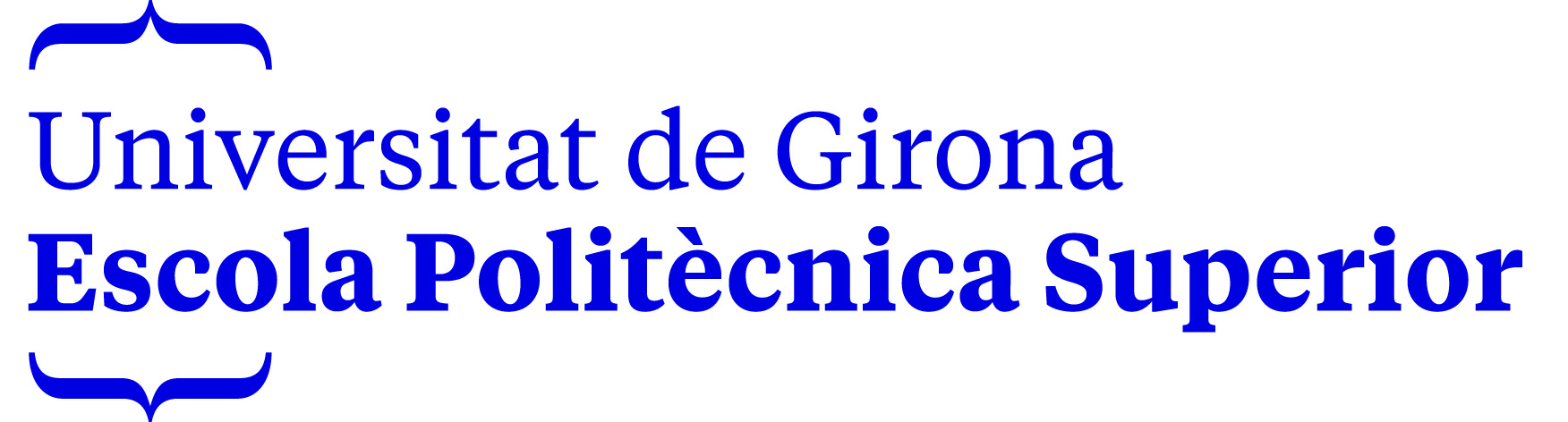 Outgoing ERASMUS StudentMaster ThesisTitle of master course:      Title of master thesis:      Student (Name & Surname):      EPS Advisor:      Department: Delivered on (month/year):      